KARTA PRZEDMIOTUUwaga: student otrzymuje ocenę powyżej dostatecznej, jeżeli uzyskane efekty uczenia się przekraczają wymagane minimum.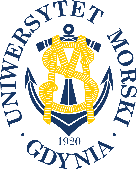 UNIWERSYTET MORSKI W GDYNIWydział Zarządzania i Nauk o Jakości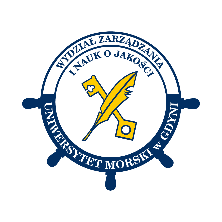 Kod przedmiotuNazwa przedmiotuw jęz. polskimNOWOCZESNE MODELE BIZNESOWE Kod przedmiotuNazwa przedmiotuw jęz. angielskimMODERN BUSINESS MODELSKierunekNauki o JakościSpecjalnośćprzedmiot kierunkowyPoziom kształceniastudia drugiego stopniaForma studiówstacjonarne Profil kształceniaogólnoakademickiStatus przedmiotuobowiązkowyRygorzaliczenie z ocenąSemestr studiówLiczba punktów ECTSLiczba godzin w tygodniuLiczba godzin w tygodniuLiczba godzin w tygodniuLiczba godzin w tygodniuLiczba godzin w semestrzeLiczba godzin w semestrzeLiczba godzin w semestrzeLiczba godzin w semestrzeSemestr studiówLiczba punktów ECTSWCLPWCLPII1115Razem w czasie studiówRazem w czasie studiówRazem w czasie studiówRazem w czasie studiówRazem w czasie studiówRazem w czasie studiów15151515Wymagania w zakresie wiedzy, umiejętności i innych kompetencjiWiedza z zakresu zarządzania i ekonomiiCele przedmiotuPogłębienie wiedzy o modelach biznesowych i ich znaczeniu w działalności gospodarczej.Osiągane efekty uczenia się dla przedmiotu (EKP)Osiągane efekty uczenia się dla przedmiotu (EKP)Osiągane efekty uczenia się dla przedmiotu (EKP)SymbolPo zakończeniu przedmiotu student:Odniesienie do kierunkowych efektów uczenia sięEKP_01zna źródło ewolucji modeli biznesowych w teorii zarządzaniaNK_W03, NK_U01EKP_02rozumie znaczenie modeli biznesowych w strategii przedsiębiorstwNK_W03, NK_U01
NK_K01EKP_03posiada wiedzę o różnych modelach biznesowych i zna różnice między nimiNK_W03, NK_U02EKP_04zna budowę i zasady tworzenia modelu Osterwaldera (Business Model Canvas)NK_W03, NK_K01 NK_K03Treści programoweLiczba godzinLiczba godzinLiczba godzinLiczba godzinOdniesienie do EKPTreści programoweWCLPKlasyczne teorie zarządzania. Integracja dorobku klasycznego. 4EKP_01Model biznesowy jako narzędzie strategicznego zarządzania. Narzędzia zarządzania. Model e-biznesowy.3EKP_02, EKP_03Model Osterwaldera. Wartość dla klienta. 4EKP_02, EKP_04Szablon modelu biznesowego. Schematy modeli biznesowych.4EKP_02, EKP_03 EKP_04Łącznie godzin15Metody weryfikacji efektów uczenia się dla przedmiotuMetody weryfikacji efektów uczenia się dla przedmiotuMetody weryfikacji efektów uczenia się dla przedmiotuMetody weryfikacji efektów uczenia się dla przedmiotuMetody weryfikacji efektów uczenia się dla przedmiotuMetody weryfikacji efektów uczenia się dla przedmiotuMetody weryfikacji efektów uczenia się dla przedmiotuMetody weryfikacji efektów uczenia się dla przedmiotuMetody weryfikacji efektów uczenia się dla przedmiotuMetody weryfikacji efektów uczenia się dla przedmiotuSymbol EKPTestEgzamin ustnyEgzamin pisemnyKolokwiumSprawozdanieProjektPrezentacjaZaliczenie praktyczneInneEKP_01XXEKP_02XXEKP_03XXEKP_04XXKryteria zaliczenia przedmiotuZdobycie 60% punktów możliwych do zdobycia podczas testu.Aktywność i chęć współpracy są traktowane jako standard. Odchylenia od standardu skutkują możliwym obniżaniem końcowej oceny z zajęć.Nakład pracy studentaNakład pracy studentaNakład pracy studentaNakład pracy studentaNakład pracy studentaNakład pracy studentaForma aktywnościSzacunkowa liczba godzin przeznaczona na zrealizowanie aktywnościSzacunkowa liczba godzin przeznaczona na zrealizowanie aktywnościSzacunkowa liczba godzin przeznaczona na zrealizowanie aktywnościSzacunkowa liczba godzin przeznaczona na zrealizowanie aktywnościSzacunkowa liczba godzin przeznaczona na zrealizowanie aktywnościForma aktywnościWCLLPGodziny kontaktowe15Czytanie literatury7Przygotowanie do zajęć ćwiczeniowych, laboratoryjnych, projektowychPrzygotowanie do egzaminu, zaliczenia5Opracowanie dokumentacji projektu/sprawozdaniaUczestnictwo w zaliczeniach i egzaminach2Udział w konsultacjach 1Łącznie godzin30Sumaryczna liczba godzin dla przedmiotu3030303030Sumaryczna liczba punktów ECTS dla przedmiotu11111Liczba godzinLiczba godzinLiczba godzinECTSECTSObciążenie studenta związane z zajęciami praktycznymiObciążenie studenta na zajęciach wymagających bezpośredniego udziału nauczycieli akademickich18181811Literatura podstawowaOsterwalder A., Pigneur Y., Tworzenie modeli biznesowych, Podręcznik wizjonera, One Press, 2012.Sałbut B., Nowoczesne projektowanie modeli biznesowych, Helion, 2017.Zimniewicz, K., Teoria i praktyka zarządzania, PWE, Warszawa, 2014.Literatura uzupełniającaMichalak J., Modele biznesu przedsiębiorstw. Analiza i raportowanie, UŁ, 2017.Thomson A.A., Strickland A.J.: Strategic Management Concepts and Cases, McGraw-Hill, New York, 2003.Szot – Gabryś T., Modele biznesowe w działalności MŚP, Difin, Warszawa, 2016. Osoba odpowiedzialna za przedmiotOsoba odpowiedzialna za przedmiotdr Michał IgielskiZZiEPozostałe osoby prowadzące przedmiotPozostałe osoby prowadzące przedmiotdr Michał Igielski ZZiE